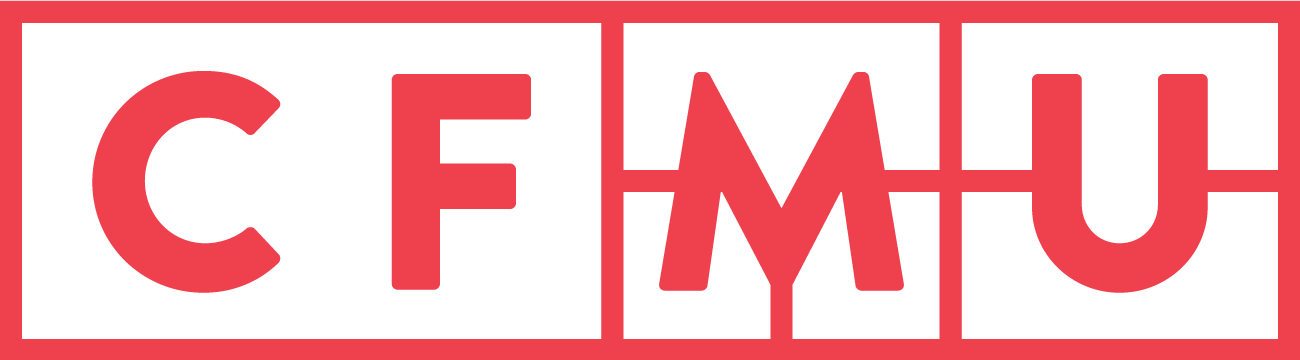 CFMU RADIO INCORPORATEDTAKE NOTICE that there will be a meeting of CFMU RADIO INCORPORATED (the Corporation) on Sunday, April 26, 2020, at 10:00 a.m., local time, for the following purposes.To approve the 2020-2021 Capital and Operating Budgets.To approve the expenditure of items from the 2020-2021 Capital Budget.To appoint the Secretary for the Corporation for 2020-21.To transact any further business that may properly come before the meetingDated at Hamilton, Ontario, this 7th day of April 2020 BY ORDER OF THE BOARD OF DIRECTORS.______________________Victoria ScottAdministrative Services CoordinatorMOTIONS:
Moved by Johnston, seconded by ____that the Full Members of CFMU Incorporated approve the 2020-2021 Capital and Operating Budgets as circulated and presented. 
Moved by Johnston, seconded by ____ that the Full Members of CFMU Incorporated approve the expenditure of all capital requests in the 2020-2021 Capital Budget. Moved by ______, seconded by ______ that the Full Members of the Corporation appoint Daniela Stajcer as the Secretary to the Corporation for 2020-2021. 